12-ое   заседание 27-го созываҠАРАР                                                                          РЕШЕНИЕ 14 октябрь 2016 йыл                     №57                      14  октября  2016 годаО повестке  заседания Совета сельского поселения Султанбековскийсельсовет муниципального района Аскинский районРеспублики Башкортостан	В соответствии с Федеральным законом «Об общих принципах организации местного самоуправления в Российской Федерации», Уставом сельского поселения Султанбековский сельсовет муниципального района Аскинский район  Республики Башкортостан и Регламентом Совета сельского поселения Султанбековский сельсовет муниципального района  Аскинский район  Республики Башкортостан Совет сельского поселения Султанбековский сельсовет муниципального района Аскинский район  Республики Башкортостан решил:включить в повестку дня заседания Совета   сельского поселения Султанбековский сельсовет муниципального района Аскинский район  Республики Башкортостан следующие вопросы:1. О внесении изменений  в решение Совета сельского поселения Султанбековский  сельсовет муниципального района Аскинский  район Республики Башкортостан от 28 сентября 2015 года №8 «Об избрании состава Постоянной комиссии по  социально-гуманитарным вопросам Совета сельского поселения Султанбековский  сельсовет муниципального района Аскинский  район Республики Башкортостан»    (Внесен главой сельского поселения Султанбековский сельсовет)2. О внесении изменений  в решение Совета сельского поселения Султанбековский  сельсовет муниципального района Аскинский  район Республики Башкортостан от 28 сентября 2015 года №9 «Об избрании состава Комиссии по соблюдению Регламента Совета, статусу и этике депутата Совета сельского поселения Султанбековский  сельсовет муниципального района Аскинский район Республики Башкортостан»    (Внесен главой сельского поселения Султанбековский сельсовет)3. Об утверждении решения Комиссии  по соблюдению Регламента Совета, статусу и этике депутата Совета сельского поселения Султанбековский сельсовет муниципального района  Аскинский  район Республики Башкортостан об избрании председателя Комиссии  (Внесен главой сельского поселения Султанбековский сельсовет)4. Об утверждении программы комплексного развития транспортной  инфраструктуры сельского поселения  Султанбековский сельсовет муниципального района Аскинский район Республики Башкортостан  на 2016 – 2020 годы и с перспективой до 2032 года(Внесен главой сельского поселения Султанбековский сельсовет)Глава  сельского поселения Султанбековский  сельсовет муниципального района Аскинский районРеспублики Башкортостан                                                                 ________И.В.СуфияновБАШҠОРТОСТАН РЕСПУБЛИКАҺЫАСҠЫН  РАЙОНЫМУНИЦИПАЛЬ РАЙОНЫНЫҢСОЛТАНБӘК АУЫЛ СОВЕТЫАУЫЛ  БИЛӘМӘҺЕ СОВЕТЫ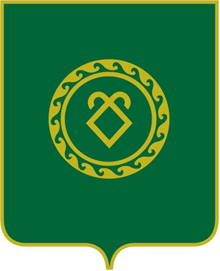 РЕСПУБЛИКА  БАШКОРТОСТАНСОВЕТ СЕЛЬСКОГО ПОСЕЛЕНИЯСУЛТАНБЕКОВСКИЙ СЕЛЬСОВЕТМУНИЦИПАЛЬНОГО РАЙОНААСКИНСКИЙ РАЙОН